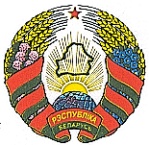 Круглянскі раённы Савет дэпутатаў                        Круглянский районный Совет депутатовцяцерынскі сельскі                               Тетеринский сельский     савет дэпутатаў                                          СОВЕТ ДЕПУтатов ДВАЦЦАЦЬ ВОСЬМАГА СКЛІКАННЯ                                                 ДВАДЦАТЬ ВОСЬМОГО СОЗЫВА               РАШЭННЕ                                    		    РЕШЕНИЕ30 декабря 2020 г.  №19-4                                                             	  аг. Цяцерына                                                                                                аг. ТетериноОб изменении решения Тетеринского сельского Совета депутатов от 30 декабря 2019г. № 13-2На основании пункта 2 статьи 122 Бюджетного кодекса Республики Беларусь Тетеринский сельский Совет депутатов РЕШИЛ: 1. Внести в решение Тетеринского сельского Совета депутатов от 30 декабря 2019г. № 13-2 «О бюджете сельского Совета на 2020 год» следующие изменения:1.1.  пункт 1 изложить в следующей редакции:        «1. Утвердить бюджет Тетеринского сельсовета на 2020 год по расходам в сумме 114 709,92 белорусского рубля (далее – рубль) исходя из прогнозируемого объема доходов в сумме 112 084,00 рубля.Установить максимальный размер дефицита бюджета Тетеринского сельсовета на 2020 год в сумме 2 625,92 рублей»;1.2. в пункте 2:          в абзаце втором слова «приложению 1», заменить словами «приложению 11»;          в  абзаце третьем цифры «112 084,00» заменить цифрами «114 709,92»; 	1.3. дополнить решение приложением 1 (прилагается);	1.5. приложения 2-3 к этому решению изложить в новой редакции (прилагаются).	2. Обнародовать (опубликовать) настоящее решение на сайте Круглянского райисполкома. Председатель                                                                              Н.И.Ерёмина2    Приложение 11                                                                             к решению Тетеринского                                                                             сельского Совета депутатов                                                                             30.12.2019 №13-2                                                                             (в редакции решения                                                                             Тетеринского сельского                                                                             Совета депутатов                                                                             от 30.12.2020 №19-4)ДОХОДЫ бюджета сельсовета                                                                                                               рублей                                                                                                           5 Приложение 1 к решению Тетеринского сельского Совета депутатов 30.12.2019 №13-2 (в редакции решения  Тетеринского сельского  Совета депутатов  30.12.2020 № 19-4)ИСТОЧНИКИ финансирования дефицита бюджета сельсовета                                                                                            рублей                                                        6 Приложение 2 к решению Тетеринского сельского Совета депутатов 30.12.2019 №13-2 (в редакции решения  Тетеринского сельского  Совета депутатов  30.12.2020 № 19-4)РАСХОДЫбюджета сельсовета по функциональной классификации расходов бюджета по разделам, подразделам и видам расходов                                                                                                                        рублей                                                                                        7 Приложение 3 к решению Тетеринского сельского Совета депутатов 30.12.2019 №13-2 (в редакции решения Тетеринского сельского  Совета депутатов  30.12.2020 № 19-4)РАСХОДЫбюджетных назначений по распорядителям бюджетныхсредств в соответствии с ведомственной классификацией расходов бюджета сельского Совета и функциональной классификацией расходов бюджета                                                                                                                       рублей              НаименованиеГруппаПодгруппа     Вид   РазделПодраздел    Сумма                         1  2  3  4  5  6          7НАЛОГОВЫЕ ДОХОДЫ100000050 495,00НАЛОГИ НА ДОХОДЫ И ПРИБЫЛЬ110000041 244,00Налоги на доходы, уплачиваемые физическими лицами111000041 244,00Подоходный налог с физических лиц111010041 244,00НАЛОГИ НА СОБСТВЕННОСТЬ13000008 601,00Налоги на недвижимое имущество1310000  3 574,00Земельный налог1310800  3 574,00Налоги на остаточную стоимость имущества13200005 027,00Налог на недвижимость1320900 5 027,00ДРУГИЕ НАЛОГИ, СБОРЫ (ПОШЛИНЫ) И ДРУГИЕ НАЛОГОВЫЕ ДОХОДЫ1600000650,00Другие налоги, сборы (пошлины) и другие налоговые доходы1610000                 650,00Государственная пошлина1613000650,00НЕНАЛОГОВЫЕ ДОХОДЫ30000001 698,00ДОХОДЫ ОТ ИСПОЛЬЗОВАНИЯ ИМУЩЕСТВА, НАХОДЯЩЕГОСЯ В ГОСУДАРСТВЕННОЙ СОБСТВЕННОСТИ31000005,00Доходы от размещения денежных средств бюджетов31100005,00Проценты за пользование денежными средствами бюджетов31138005,00ДОХОДЫ ОТ ОСУЩЕСТВЛЕНИЯ ПРИНОСЯЩЕЙ ДОХОДЫ ДЕЯТЕЛЬНОСТИ32000001 693,00Доходы от сдачи в аренду имущества, находящегося в государственной собственности3210000323,00Доходы от сдачи в аренду земельных участков3214000323,00Доходы от осуществления приносящей доходы деятельности и компенсации расходов государства32300001 370,00Компенсации расходов государства32346001 370,00БЕЗВОЗМЕЗДНЫЕ ПОСТУПЛЕНИЯ400000059 891,00БЕЗВОЗМЕЗДНЫЕ ПОСТУПЛЕНИЯ ОТ ДРУГИХ БЮДЖЕТОВ БЮДЖЕТНОЙ СИСТЕМЫ РЕСПУБЛИКИ БЕЛАРУСЬ4300000 59 891,00Текущие безвозмездные поступления от других бюджетов бюджетной системы Республики Беларусь431000059 891,00Дотации431600059 891,00ВСЕГО доходов0000000112084,00НаименованиеВидИсточ-никТип источ-никаДета-лиза-цияСумма123456ОБЩЕЕ ФИНАНСИРОВАНИЕ00000002 625,92ВНУТРЕННЕЕ ФИНАНСИРОВАНИЕ10000002 625,92Изменение остатков средств бюджета10700002 625,92Остатки на начало отчетного периода10701003 876,92Остатки на конец отчетного периода10702001 251,00НаименованиеРазделПодразделВид      Сумма12345ОБЩЕГОСУДАРСТВЕННАЯ ДЕЯТЕЛЬНОСТЬ01000097 554,53Государственные органы общего назначения01010062 667,27Органы местного управления и самоуправления01010462 667,27Другая общегосударственная деятельность01100012 261,34Иные общегосударственные вопросы01100312 261,34Межбюджетные трансферты011100     22 625,92Трансферты бюджетам других уровней01110122 625,92ЖИЛИЩНО-КОММУНАЛЬНЫЕ УСЛУГИ И ЖИЛИЩНОЕ СТРОИТЕЛЬСТВО06000017 155,39Благоустройство населенных пунктов06030017 155,39ВСЕГО расходов000000  114 709,92НаименованиеГлаваРазделПодразделВидСумма12345Тетеринский сельский исполнительный комитет010000000114 709,92ОБЩЕГОСУДАРСТВЕННАЯ ДЕЯТЕЛЬНОСТЬ01001000097 554,53Государственные органы общего назначения01001010062 667,27Органы местного управления и самоуправления01001010462 667,27Другая общегосударственная деятельность01001100012 261,34Иные общегосударственные вопросы01001100312 261,34Межбюджетные трансферты010011100   22 625,92Трансферты бюджетам других уровней01001110122 625,92ЖИЛИЩНО-КОММУНАЛЬНЫЕ УСЛУГИ И ЖИЛИЩНОЕ СТРОИТЕЛЬСТВО01006000017 155,39Благоустройство населенных пунктов01006030017 155,39ВСЕГО расходов000000000114 709,92